                                       Aprobat  prin decizia                                                         Consiliului orăşenesc Anenii Noi                                                       nr._____ din ______________REGULAMENTprivind principiile de efectuare a investiţiilor în sectorul de alimentare cu apă şi de canalizareSecţiunea 1SCOPUL ŞI DOMENIUL DE APLICARE1. Regulamentul privind principiile de efectuare a investiţiilor în sectorul de alimentare cu apă şi de canalizare (în continuare – Regulament) este elaborat și aprobat de Consiliul orășenesc Anenii Noi  în baza Regulamentului-cadru privind principiile de efectuare a investiţiilor în sectorul de alimentare cu apă şi de canalizare, aprobat prin Hotărîrea ANRE nr. 357 din 27.09.2019. 2. Prevederile prezentului Regulament se aplică Întreprinderii Municipale  Direcția de Producție ”Apă-Canal” Anenii Noi (în continuare – Operator) care furnizează/prestează serviciul public de alimentare cu apă şi de canalizare în localitățile Primăriei Anenii Noi.Regulamentul privind principiile de efectuare a investiţiilor în sectorul de alimentare cu apă şi de canalizare (în continuare – Regulament) are drept scop stabilirea:a) termenelor de prezentare şi aprobare a planurilor de investiţii; b) categoriilor şi criteriilor de evaluare a investiţiilor; c) procedurilor de planificare, prezentare, aprobare şi modificare a planului anual de investiţii; d) cerinţelor faţă de raportul privind realizarea planului anual de investiţii; e) modului de acceptare în scopuri tarifare a investiţiilor realizate.3. Finanţarea investiţiilor pentru înfiinţarea, dezvoltarea, reabilitarea şi modernizarea sistemelor de alimentare cu apă şi de canalizare ţine de competenţa organelor centrale de specialitate ale administraţiei publice şi a Primăriei Anenii Noi conform  clauzelor Contractului de delegare a gestiunii serviciului public de alimentare cu apă și de canalizare din 05 martie 2015.4. Planul anual de investiţii se aprobă de autoritatea publică abilitată să aprobe tarifele pentru serviciul public de alimentare cu apă şi de canalizare (autoritate competentă) şi, după caz, se prezintă Agenţiei Naţionale pentru Reglementare în Energetică (în continuare – Agenţie) la avizarea tarifului. Secţiunea 2DISPOZIŢII GENERALE5. În sensul prezentului Regulament, noţiunile şi termenii utilizaţi semnifică următoarele: investiţie eficientă – investiţie care contribuie la reducerea cheltuielilor necesare de a fi incluse la calcularea tarifelor reglementate. Se consideră investiţie eficientă, investiţia pentru care suma efectelor economice medii anuale, estimate de-a lungul duratei de utilizare a obiectului de investiţii, este mai mare decât valoarea totală a investiţiei; investiţie obligatorie – investiţie care se realizează de către operator în scopul executării prevederilor legii; investiţie necesară – investiţie realizată în scopul asigurării funcţionării fiabile şi în condiţii de securitate a sistemului public de alimentare cu apă şi de canalizare şi asigurării calităţii şi continuităţii furnizării/prestării serviciului public de alimentare cu apă şi de canalizare; imobilizări – active deţinute pentru a fi utilizate pe o perioadă mai mare de un an în activitatea entităţii sau pentru a fi transmise în folosinţa terţilor;obiect de investiţii – investiţie realizată în conformitate cu planul anual de investiţii, aprobat de autoritatea administraţiei publice locale sau Agenţie, sau realizată pentru lichidarea consecinţelor calamităţilor naturale, avariilor, recepţionată în exploatare în modul stabilit şi inclusă în Raportul privind realizarea planului anual de investiţii.6. Planul anual de investiţii se elaborează de către operator, ţinând cont de informaţia actualizată privind starea, gradul de uzură a imobilizărilor existente, cât şi de obligaţiile operatorului de a desfăşura activitatea reglementată la costuri minime şi eficienţă maximă precum şi în baza planului de dezvoltare şi de funcţionare a autorităţilor administraţiei publice locale, şi se aprobă de autoritatea abilitată să aprobe tarifele. 7. Planul de dezvoltare şi de funcţionare, pe termen scurt, mediu şi lung, a serviciului public de alimentare cu apă şi de canalizare se elaborează de către autorităţile administraţiei publice locale în conformitate cu planurile urbanistice generale, cu programele de dezvoltare social-economică a unităţii administrativ-teritoriale, precum şi potrivit angajamentelor internaţionale în domeniul de protecţie a mediului.8. Planul anual de investiţii cuprinde numai investiţiile obligatorii, necesare sau eficiente, detaliat pe proiecte de investiţii ce urmează a fi realizate. 9. Înainte de includerea unui proiect în Planul anual de investiţii, operatorul este obligat să-l evalueze conform criteriilor stabilite în secţiunea 5 din Regulament şi conform prevederilor Hotărârii Guvernului nr.338/2003 cu privire la aprobarea Catalogului mijloacelor fixe şi activelor nemateriale.Secţiunea 3CLASIFICAREA INVESTIŢIILOR10. Prezentul Regulament stabileşte următoarele categorii de investiţii, care pot fi incluse în Planul anual de investiţii elaborat de operator, după cum urmează: Categoria A: Investiţii în construcţia de noi reţele şi noi instalaţii; Categoria B: Investiţii în reţele şi capacităţi de producere existente (reconstrucţie, modernizare şi retehnologizare, efectuarea reparaţiilor capitale a reţelelor şi a instalaţiilor capitalizate);Categoria C: Investiţii în mijloace de transport, maşini, mecanisme, utilaje mecanice;Categoria D: Investiţii în echipamente de măsurare, aparate de control şi diagnostică, inclusiv aferente reţelelor; Categoria E: Investiţii în clădiri şi construcţii, inclusiv aferente reţelelor;Categoria F: Investiţii în tehnică de calcul, telecomunicaţii;Categoria G: Investiţii în imobilizări necorporale (programe, licenţe etc.);Categoria H: Alte investiţii legate de activitatea licenţiată.Secţiunea 4PROCEDURILE DE PLANIFICARE ŞI DE PREZENTARE A PLANULUI ANUAL DE INVESTIŢII11. Operatorul anual, până la 1 noiembrie, elaborează şi prezintă autorităţii competente spre aprobare planul de investiţii pentru anul calendaristic următor şi, după caz, Agenţiei spre avizare.12. Planul de investiţii, în care se includ toate proiectele de investiţii pe care operatorul planifică să le realizeze în anul calendaristic următor, însoţit de o notă informativă privind obiectivele acestuia, sursa de finanţare şi calculele impactului Planului anual de investiţii asupra tarifelor/preţurilor reglementate la serviciul public de alimentare cu apă şi de canalizare, se prezintă anual. Impactul Planului anual de investiţii se calculează ca sumă totală a amortizării şi a rentabilităţii la investiţii raportată la volumele/cantităţile estimate. Pentru calculul rentabilităţii se utilizează rata de rentabilitate aplicată în tariful/preţul în vigoare. 13. Planul anual de investiţii se prezintă după modelul stabilit în anexa nr.1, pe suport de hârtie, semnat de administrator, şi în format Excel.14. În cazul în care se planifică realizarea lucrărilor la un proiect de investiţii, pe parcursul a 2 sau mai mulţi ani, operatorul menţionează acest fapt în Planul anual de investiţii, indicând perioada de realizare şi costul acestuia, inclusiv partea investiţiilor care revine pentru anul calendaristic următor.15. Planul anual de investiţii se compune din proiectele de investiţii, pe fiecare categorie de investiţii, care corespunde criteriilor de evaluare stabilite la pct.20 din prezentul Regulament. 16. Pentru fiecare proiect de investiţii, evaluat ca obligatoriu şi necesar, inclus în Planul anual de investiţii, operatorul prezintă următoarele informaţii şi date:a) categoria de investiţii, denumirea şi caracteristicile proiectului de investiţii; b) amplasarea proiectului de investiţii (raionul, localitatea);c) cantitatea;d) valoarea estimată a proiectului de investiţii, mii lei (fără TVA); e) perioada de realizare, ani; f) criteriul de evaluare corespunzător (conform pct.20 din Regulament);g) obiectivele şi rezultatele care vor fi obţinute în urma realizării proiectului de investiţii;h) sursa de finanţare; i) partea proiectului multianual de investiţii nefinalizată, efectuată până la 31.12 a anului (t-1): cantitate; valoare, mii lei (fără TVA);j) investiţiile planificate pentru anul (t): cantitate; valoare, mii lei (fără TVA); k) durata de utilizare a obiectului de investiţii, ani;l) amortizarea anuală estimată ce ar rezulta în urma realizării proiectului de investiţii, mii lei. 17. Pentru fiecare proiect de investiţii, evaluat ca eficient, inclus în Planul anual de investiţii, operatorul prezintă următoarele informaţii şi date:a) categoria de investiţii, denumirea şi caracteristicile proiectului de investiţii; b) amplasarea proiectului de investiţii (raionul, localitatea);c) cantitatea;d) valoarea estimată a proiectului de investiţie, mii lei (fără TVA); e) perioada de realizare, ani; f) criteriul de evaluare corespunzător (conform pct.20 din Regulament);g) obiectivele şi rezultatele ce vor fi obţinute în urma realizării proiectului de investiţii;h) sursa de finanţare;i) partea proiectului multianual de investiţii nefinalizată, efectuată până la 31.12 a anului (t-1) cantitate; valoare, mii lei (fără TVA);j) investiţiile planificate pentru anul (t): cantitate; valoare, mii lei (fără TVA); k) durata de utilizare a obiectului de investiţii, ani; l) amortizarea anuală estimată ce ar rezulta în urma realizării proiectului de investiţii, mii lei; m) costurile de exploatare estimate pentru anul „t” în cazul în care proiectul de investiţii nu se implementează – Ex0t;n) costurile de exploatare estimate pentru anul „t” în cazul în care proiectul de investiţii se implementează – Ex1t;o) suma efectelor economice medii anuale estimate de-a lungul duratei de utilizare ale proiectului de investiţii. La determinarea efectelor economice medii anuale estimate se ia în considerare volumul/cantitatea şi respectiv contravaloarea serviciilor ce vor fi furnizate/prestate consumatorilor finali, în funcţie de numărul consumatorilor noi şi de consumul mediu din anul precedent, pe categorii de consumatori, îmbunătăţirea calităţii serviciilor prestate, reducerea cheltuielilor de exploatare şi de întreţinere, reducerea pierderilor în reţele, reducerea cheltuielilor cu personalul, reducerea cheltuielilor de combustibil utilizat etc., mii lei.Eficienţa investiţiilor se determină prin utilizarea următoarei inegalităţi: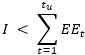 unde:I – valoarea estimată a investiţiei;EEt – efectul economic estimat al anului „t”, care se determină conform formulei:EEt = Ex0t - Ex1tunde:Ex0t – costurile de exploatare estimate pentru anul „t” în cazul în care proiectul de investiţii nu se implementează;Ex1t – costurile de exploatare estimate pentru anul „t” în cazul în care proiectul de investiţii se implementează;tu – ultimul an al duratei de utilizare a obiectului de investiţii.Operatorul prezintă calculele detaliate ale costurilor de exploatare medii anuale estimate precum şi ale efectelor economice pentru proiectele de investiţii respective, inclusiv datele iniţiale de calcul. 18. Informaţia privind durata de utilizare a obiectului de investiţii, amortizarea anuală şi sursa de finanţare corespunzătoare lit.h), lit.k) şi lit.l) din pct.16 şi pct.17 poate fi indicată pe categorii de investiţii.19. Durata de utilizare a imobilizărilor corporale şi necorporale nu poate fi mai mică decât durata de funcţionare utilă, stabilită în Catalogul mijloacelor fixe şi activelor nemateriale, aprobat prin Hotărârea Guvernului nr.338/2003 (Monitorul Oficial al Republicii Moldova, 2003, nr.62-66, art.379).Secţiunea 5EVALUAREA PROIECTELOR DE INVESTIŢII20. Proiectele de investiţii incluse de operator în Planul anual de investiţii sunt evaluate în baza următoarelor criterii. a) Eficienţa. Evaluarea proiectului în baza criteriului de eficienţă se efectuează în baza valorii efectelor economice medii anuale estimate. Proiectul este considerat eficient în cazul în care suma efectelor economice anuale, estimate de-a lungul duratei de utilizare a obiectului de investiţii, este mai mare decât valoarea totală a investiţiei. b) Obligativitatea. Evaluarea proiectului în baza criteriului de obligativitate prevede indicarea temeiului legal care obligă operatorul să realizeze proiectul de investiţii.c) Necesitatea. Evaluarea proiectului în baza criteriului de necesitate prevede demonstrarea de către operator a influenţei proiectului de investiţii asupra fiabilităţii şi securităţii în funcţionare a sistemului, a continuităţii furnizării/prestării serviciului de alimentare cu apă şi de canalizare consumatorilor şi îndeplinirii de către operator a obligaţiilor stabilite de lege, inclusiv analiza tehnică a proiectului de investiţii prin care se demonstrează că parametrii tehnici sunt suficienţi şi necesari întru atingerea obiectivului stabilit la necesitatea realizării proiectului de investiţii.21. Proiectele de investiţii din Categoria A se includ în Planul anual de investiţii după ce se demonstrează că sunt obligatorii, necesare sau eficiente. 22. Proiectele de investiţii din Categoria B se includ în planul anual de investiţii după ce se demonstrează că sunt investiţii necesare sau obligatorii.23. Proiectele de investiţii din Categoria C se acceptă şi se includ în planul anual de investiţii după ce se demonstrează că sunt investiţii eficiente, obligatorii sau necesare. Operatorul este obligat să prezinte calculele efectelor de la reducerea consumurilor şi, respectiv, a costurilor şi îmbunătăţirea altor caracteristici ale mijloacelor de transport, maşinilor şi mecanismelor, utilajelor ce se preconizează a fi procurate în raport cu cele existente. Mijloacele de transport, maşinile şi mecanismele, utilajele ce urmează a fi procurate trebuie să satisfacă necesităţile minime şi obiective ale operatorului pentru desfăşurarea activităţii reglementate în termenele stabilite de lege. 24. Proiectele de investiţii din categoria D se includ în planul anual de investiţii dacă se demonstrează că sunt necesare, obligatorii sau eficiente. 25. Proiectele de investiţii din Categoria E se includ în planul anual de investiţii numai dacă se demonstrează că aceste proiecte de investiţii sunt obligatorii, necesare sau eficiente. În cazul investiţiilor în construcţia noilor clădiri administrative operatorul urmează să demonstreze că aceste proiecte de investiţii sunt investiţii eficiente. În caz contrar proiectele de investiţii respective nu se includ în planul anual de investiţii.26. Proiectele de investiţii din Categoria F se includ în planul anual de investiţii numai în cazul în care se demonstrează că aceste proiecte de investiţii sunt necesare, obligatorii sau eficiente. Performanţele tehnicii de calcul şi a echipamentului de telecomunicaţii ce urmează a fi procurat trebuie să satisfacă necesităţile operatorului în scopul desfăşurării activităţii reglementate. În cazul în care operatorul nu demonstrează că tehnica de calcul, echipamentul de telecomunicaţii este necesar în scopul desfăşurării eficiente a activităţii reglementate la cheltuieli minime, sau se demonstrează că fără echipamentul respectiv operatorul poate desfăşura activitatea reglementată conform condiţiilor licenţei, atunci astfel de proiecte de investiţii nu se includ în planul anual de investiţii. Pentru orice proiect de investiţii în tehnică de calcul şi echipament de telecomunicaţii, care nu au fost disponibile la operator anterior şi operatorul consideră că sunt necesare în activitatea desfăşurată, el urmează să demonstreze eficienţa acestor investiţii. În caz contrar, proiectele de investiţii respective nu se includ în planul anual de investiţii. 27. Proiectele de investiţii din Categoria G se includ în planul anual de investiţii dacă se demonstrează că sunt obligatorii. Proiectele de investiţii în imobilizări necorporale, care nu sunt obligatorii, pot fi incluse în planul anual de investiţii, numai în cazul în care se demonstrează că astfel de proiecte de investiţii sunt investiţii eficiente.28. Proiectele de investiţii din Categoria H constituie acele proiecte de investiţii, aferente activităţii reglementate, care nu sunt incluse în Categoriile de investiţii A – G, pe care operatorul intenţionează să le includă în planul anual de investiţii. Pentru astfel de proiecte de investiţii operatorul urmează să demonstreze eficienţa, necesitatea sau obligativitatea lor.29. Proiectele de investiţii realizarea cărora duce exclusiv la reducerea consumului tehnologic şi pierderilor de apă în reţele se includ în planul anual de investiţii după ce se demonstrează că investiţiile respective sunt investiţii eficiente.Secţiunea 6APROBAREA PLANULUI ANUAL DE INVESTIŢII 30. Planurile de investiţii pentru anul calendaristic următor se examinează şi se aprobă de autoritatea competentă sau de către Agenţie nu mai tîrziu de 31 decembrie.31. Planul anual de investiţii nu se aprobă şi nu se acceptă în plan unele proiecte de investiţii în cazul în care:a) planul anual de investiţii sau unele proiecte de investiţii nu corespund cerinţelor prezentului Regulament; b) proiectele de investiţii nu ţin de activitatea reglementată;c) ţin de procurări sau lucrări care trebuie să fie atribuite la cheltuieli;d) trebuie să fie recuperate de operator prin intermediul companiilor de asigurare (asigurări incluse în tarif), deciziilor instanţelor de judecată etc.;e) nu sunt necesare, sunt neargumentate, nu dau avantaj economic cuantificat şi duc doar la majorarea tarifelor.32. Planul anual de investiţii, transmis Agenţiei spre examinare, se aprobă/avizează, pe categoriile de investiţii conform pct.10, prin Hotărârea Consiliului de Administraţie al Agenţiei, care se publică pe pagina web oficială a Agenţiei. În hotărârea respectivă se include valoarea totală a investiţiilor aprobate/avizate, iar în anexă – valoarea investiţiilor pe categorii de investiţii. Copia hotărârii respective se expediază operatorului în termen de 10 zile lucrătoare după aprobare de către Consiliul de administraţie al Agenţiei.33. Agenţia aprobă/avizează planurile de investiţii în condiţiile art.35 din Legea privind serviciul public de alimentare cu apă şi de canalizare nr.303/2013.34. Pentru fiecare proiect de investiţii, neacceptat în Planul anual de investiţii, Agenţia prezintă operatorului, prin scrisoare de însoţire, motivul neacceptării, conform prevederilor prezentului Regulament.35. Operatorul este obligat să publice pe pagina web oficială, în termen de 10 zile din momentul recepţionării, planul anual de investiţii detaliat pe proiecte de investiţii ce urmează a fi realizat în anul respectiv, după adoptarea Hotărârii Consiliului de administraţie al Agenţiei, iar în cazul aprobării planului de investiţii de către autoritatea publică locală, – în termen de 10 zile din data aprobării.Secţiunea 7MODIFICAREA PLANULUI ANUAL DE INVESTIŢII36. În decursul anului modificările în Planul anual de investiţii aprobat/avizat se solicită de către operator în scris la autoritatea competentă care a aprobat/avizat Planul anual de investiţii. Pentru modificarea Planului anual de investiţii operatorul prezintă autorităţii competente solicitarea de modificare cu argumentările privind necesitatea modificărilor solicitate şi obiectivele care vor fi atinse în urma acestor modificări. Autoritatea competentă examinează şi, în termen de 30 zile lucrătoare de la primirea solicitării, acceptă sau respinge modificările la Planul anual de investiţii, informând în scris operatorul. Operatorul, pe parcursul anului, este în drept să depună nu mai mult de patru solicitări de modificare a Planului anual de investiţii aprobat/avizat, dar nu mai tîrziu de 31 octombrie a anului de gestiune. 37. În solicitarea privind modificarea Planului anual de investiţii se prezintă argumentarea necesităţii modificării în conformitate cu prevederile prezentului Regulament.38. Autoritatea competentă, urmare a examinării solicitării de modificare a Planului anual de investiţii, aprobă/avizează, modificarea Planului anual de investiţii prin Hotărâre/Decizie. Un exemplar al Hotărârii/Deciziei respective, în care se include valoarea totală a investiţiilor modificate şi valoarea investiţiilor pe categorii de investiţii, se expediază operatorului.39. La examinarea modificărilor la Planul anual de investiţii se aplică aceleaşi criterii stabilite în Secţiunea 5 a prezentului Regulament.Secţiunea 8RAPORTUL PRIVIND REALIZAREA PLANULUI ANUAL DE INVESTIŢII40. Până la 1 martie a fiecărui an de gestiune, operatorul prezintă autorităţii competente Raportul privind realizarea Planului de investiţii, aprobat/avizat de către Agenţie, pentru anul precedent.41. În Raport se reflectă investiţiile conform Planului anual de investiţii şi cele efectiv date în exploatare, valoarea acestora, durata de funcţionare utilă, amortizarea reflectată în evidenţa contabilă, amortizarea anuală şi obiectivele atinse.42. Pentru fiecare obiect de investiţii, inclus în Raportul privind realizarea planului anual de investiţii pentru anul precedent, operatorul prezintă următoarele informaţii şi date:a) categoria de investiţii, denumirea şi caracteristicile proiectelor de investiţii;b) numărul de inventar;c) amplasarea proiectului de investiţii, raionul, localitatea; d) partea proiectului multianual de investiţii nefinalizată efectuată până la 31 decembrie a anului (t-1): cantitate; valoarea proiectului de investiţii, mii lei (fără TVA); e) obiectivele şi rezultatele proiectului de investiţii criteriul de evaluare; inclus în plan şi realizat; f) investiţii efectuate în anul (t) în proiectul de investiţii: cantitatea – inclusă în plan şi realizată; valoarea – inclusă în plan şi realizată, mii lei (fără TVA); g) obiectul de investiţii (puse în funcţiune): cantitatea – inclusă în plan şi realizată; valoarea proiectului de investiţii – inclusă în plan şi realizată, mii lei (fără TVA); durata de utilizare, ani; numărul documentului, data, luna, anul recepţiei/dării în exploatare/punerii în funcţiune, numerele de inventar ale componentelor obiectului de investiţii (în detalii);h) durata utilă de funcţionare stabilită de operator;i) codul şi durata utilă de funcţionare conform Catalogului mijloacelor fizice şi activelor nemateriale;j) amortizarea anuală, mii lei; k) costurile de exploatare estimate pentru anul „t” în cazul în care obiectul de investiţii nu s-ar fi implementat – Ex0t, mii lei (pentru obiectele justificate conform criteriului eficienţei);l) costurile de exploatare estimate pentru anul „t” urmare a implementării obiectului de investiţii – Ex1t , mii lei (pentru obiectele justificate conform criteriului eficienţei);m) suma efectelor economice medii anuale estimate de-a lungul duratei de utilizare a obiectului de investiţii, mii lei (pentru obiectele justificate conform criteriului eficienţei).La determinarea efectelor economice medii anuale se ia în considerare, volumul/cantitatea şi, respectiv, contravaloarea serviciilor, ce vor fi furnizate/prestate consumatorilor finali, în funcţie de numărul consumatorilor noi şi de consumul mediu din anul precedent, pe categorii de consumatori, îmbunătăţirea calităţii serviciilor prestate, reducerea cheltuielilor de exploatare şi de întreţinere, reducerea pierderilor în reţele, reducerea cheltuielilor cu personalul, reducerea cheltuielilor cu combustibilul utilizat etc., mii lei;k) sursa de finanţare;l) nota de argumentare privind diferenţele dintre valoarea investiţiei aprobate şi cea efectiv înregistrată.Operatorul prezintă pentru investiţiile efectuate, conform pct.17, calculele detaliate ale cheltuielilor medii anuale de exploatare şi de întreţinere precum şi ale efectelor economice pentru obiectele de investiţii respective, inclusiv datele iniţiale de calcul. 43. Autoritatea competentă examinează Raportul privind realizarea Planului anual de investiţii pentru anul precedent şi aprobă Hotărârea/Decizia privind acceptarea în scopuri tarifare a investiţiilor realizate în anul precedent. Autoritatea competentă la necesitate este în drept să constate pe teren existenţa obiectelor de investiţii, incluse de operator în Raportul privind realizarea Planului anual de investiţii. 44. În situaţia în care valoarea realizată a unei investiţii depăşeşte valoarea aprobată de autoritatea competentă conform Planului anual de investiţii, în scopuri tarifare se recunoaşte valoarea investiţiei aprobate, ţinând cont de indicele preţului de consum pentru Republica Moldova în anul respectiv. Pentru proiectele de investiţii din categoriile A şi B autoritatea competentă este în drept să recunoască majorarea valorii aprobate a investiţiei într-un proiect în cazul în care operatorul prezintă documente/probe care ar justifica majorarea valorii bunurilor/ lucrărilor necesare executării proiectului. În acest caz valoarea bunurilor/lucrărilor necesare executării proiectului nu poate depăşi 15% din valoarea iniţial planificată şi inclusă în Planul anual de investiţii aprobat.45. Investiţiile efectuate în conformitate cu Planul anual de investiţii aprobat se includ la determinarea tarifelor conform prevederilor Metodologiei de determinare, aprobare şi aplicare a tarifelor pentru serviciile publice de alimentare cu apă, de canalizare şi epurare a apelor uzate.46. Autoritatea competentă nu aprobă, în scopul recuperării prin tarif, investiţiile efectuate de operator care nu sunt conforme Planului anual de investiţii aprobat.47. Obiectele de investiţi realizate pentru restabilirea sistemului public de alimentare cu apă şi de canalizare, deteriorat în urma calamităţilor naturale, pentru executarea prescripţiilor organelor abilitate, cât şi pentru soluţionarea petiţiilor consumatorilor în condiţiile şi termenele stabilite de reglementările sectoriale se includ separat în Raportul privind realizarea Planului anual de investiţii. Realizarea acestor investiţii se justifică separat de către operator, indicând zonele geografice şi timpul când au avut loc calamităţile naturale respective şi prezentând justificările necesare. 48. Raportul privind realizarea Planului anual de investiţii se prezintă Agenţiei, după modelul stabilit în anexa nr.2, pe suport de hârtie, semnat de administrator, şi în format Excel.Secţiunea 9DISPOZIŢII FINALE49. Proiectele de investiţii, incluse în Planul anual de investiţii, aprobat/avizat de autoritatea competentă, care nu au fost realizate, urmează a fi incluse în Planul anual de investiţii pentru anul calendaristic următor, dar nu mai mult de doi ani consecutiv, cu excepţia investiţiilor din categoriile A şi B.50. Autoritatea competentă este în drept să modifice valoarea investiţiilor acceptate în scopuri tarifare în cazul constatării unor devieri, stabilite în urma controlului efectuat la operator.51. Cheltuielile operatorului, pentru lucrările de restabilire a obiectelor deteriorate de terţe părţi, nu se califică ca investiţii şi urmează a fi recuperate benevol de partea terţă sau prin adresarea operatorului în instanţa de judecată. 52. În cazul în care la justificarea Planurilor anuale de investiţii, operatorii vor indica, că în urma realizării proiectelor de investiţii se vor reduce cheltuielile de întreţinere şi exploatare, cheltuielile cu personalul, cheltuielile materiale, cheltuielile de distribuire şi administrative, la stabilirea costurilor de bază pentru următoarea perioadă de reglementare, acestea vor fi diminuate cu valoarea reducerii de cheltuieli indicată la argumentarea proiectului de investiţii. 53. La şedinţele Consiliului de Administraţie al Agenţiei privind aprobarea Planurilor anuale de investiţii, privind modificarea Planurilor anuale de investiţii, privind aprobarea în scopuri tarifare a investiţiilor efectiv realizate, se invită operatorul. 54. Investiţiile în contoare, vane şi hidranţi, valoarea cărora se atribuie la obiecte de mică valoare şi de scurtă durată, cad sub incidenţa prezentului Regulament fiind parte integră a investiţiilor corespunzător Categoriilor B şi D.Anexa nr.1la Regulamentul privind principiile de efectuare a investiţiilor în sectorul de alimentare cu apă şi de canalizare aprobat prin decizia Consiliului orășenesc Anenii Noinr._____ din ____________________PLANULde investiţii pentru anul ______ al ___________________________________________________________(denumirea operatorului)Anexa nr.1la Regulamentul privind principiile de efectuare a investiţiilor în sectorul de alimentare cu apă şi de canalizare aprobat prin decizia Consiliului orășenesc Anenii Noinr._____ din ____________________PLANULde investiţii pentru anul ______ al ___________________________________________________________(denumirea operatorului)Anexa nr.1la Regulamentul privind principiile de efectuare a investiţiilor în sectorul de alimentare cu apă şi de canalizare aprobat prin decizia Consiliului orășenesc Anenii Noinr._____ din ____________________PLANULde investiţii pentru anul ______ al ___________________________________________________________(denumirea operatorului)Anexa nr.1la Regulamentul privind principiile de efectuare a investiţiilor în sectorul de alimentare cu apă şi de canalizare aprobat prin decizia Consiliului orășenesc Anenii Noinr._____ din ____________________PLANULde investiţii pentru anul ______ al ___________________________________________________________(denumirea operatorului)Anexa nr.1la Regulamentul privind principiile de efectuare a investiţiilor în sectorul de alimentare cu apă şi de canalizare aprobat prin decizia Consiliului orășenesc Anenii Noinr._____ din ____________________PLANULde investiţii pentru anul ______ al ___________________________________________________________(denumirea operatorului)Anexa nr.1la Regulamentul privind principiile de efectuare a investiţiilor în sectorul de alimentare cu apă şi de canalizare aprobat prin decizia Consiliului orășenesc Anenii Noinr._____ din ____________________PLANULde investiţii pentru anul ______ al ___________________________________________________________(denumirea operatorului)Anexa nr.1la Regulamentul privind principiile de efectuare a investiţiilor în sectorul de alimentare cu apă şi de canalizare aprobat prin decizia Consiliului orășenesc Anenii Noinr._____ din ____________________PLANULde investiţii pentru anul ______ al ___________________________________________________________(denumirea operatorului)Anexa nr.1la Regulamentul privind principiile de efectuare a investiţiilor în sectorul de alimentare cu apă şi de canalizare aprobat prin decizia Consiliului orășenesc Anenii Noinr._____ din ____________________PLANULde investiţii pentru anul ______ al ___________________________________________________________(denumirea operatorului)Anexa nr.1la Regulamentul privind principiile de efectuare a investiţiilor în sectorul de alimentare cu apă şi de canalizare aprobat prin decizia Consiliului orășenesc Anenii Noinr._____ din ____________________PLANULde investiţii pentru anul ______ al ___________________________________________________________(denumirea operatorului)Anexa nr.1la Regulamentul privind principiile de efectuare a investiţiilor în sectorul de alimentare cu apă şi de canalizare aprobat prin decizia Consiliului orășenesc Anenii Noinr._____ din ____________________PLANULde investiţii pentru anul ______ al ___________________________________________________________(denumirea operatorului)Anexa nr.1la Regulamentul privind principiile de efectuare a investiţiilor în sectorul de alimentare cu apă şi de canalizare aprobat prin decizia Consiliului orășenesc Anenii Noinr._____ din ____________________PLANULde investiţii pentru anul ______ al ___________________________________________________________(denumirea operatorului)Anexa nr.1la Regulamentul privind principiile de efectuare a investiţiilor în sectorul de alimentare cu apă şi de canalizare aprobat prin decizia Consiliului orășenesc Anenii Noinr._____ din ____________________PLANULde investiţii pentru anul ______ al ___________________________________________________________(denumirea operatorului)Anexa nr.1la Regulamentul privind principiile de efectuare a investiţiilor în sectorul de alimentare cu apă şi de canalizare aprobat prin decizia Consiliului orășenesc Anenii Noinr._____ din ____________________PLANULde investiţii pentru anul ______ al ___________________________________________________________(denumirea operatorului)Anexa nr.1la Regulamentul privind principiile de efectuare a investiţiilor în sectorul de alimentare cu apă şi de canalizare aprobat prin decizia Consiliului orășenesc Anenii Noinr._____ din ____________________PLANULde investiţii pentru anul ______ al ___________________________________________________________(denumirea operatorului)Anexa nr.1la Regulamentul privind principiile de efectuare a investiţiilor în sectorul de alimentare cu apă şi de canalizare aprobat prin decizia Consiliului orășenesc Anenii Noinr._____ din ____________________PLANULde investiţii pentru anul ______ al ___________________________________________________________(denumirea operatorului)Anexa nr.1la Regulamentul privind principiile de efectuare a investiţiilor în sectorul de alimentare cu apă şi de canalizare aprobat prin decizia Consiliului orășenesc Anenii Noinr._____ din ____________________PLANULde investiţii pentru anul ______ al ___________________________________________________________(denumirea operatorului)Anexa nr.1la Regulamentul privind principiile de efectuare a investiţiilor în sectorul de alimentare cu apă şi de canalizare aprobat prin decizia Consiliului orășenesc Anenii Noinr._____ din ____________________PLANULde investiţii pentru anul ______ al ___________________________________________________________(denumirea operatorului)Anexa nr.1la Regulamentul privind principiile de efectuare a investiţiilor în sectorul de alimentare cu apă şi de canalizare aprobat prin decizia Consiliului orășenesc Anenii Noinr._____ din ____________________PLANULde investiţii pentru anul ______ al ___________________________________________________________(denumirea operatorului)Anexa nr.1la Regulamentul privind principiile de efectuare a investiţiilor în sectorul de alimentare cu apă şi de canalizare aprobat prin decizia Consiliului orășenesc Anenii Noinr._____ din ____________________PLANULde investiţii pentru anul ______ al ___________________________________________________________(denumirea operatorului)Categoria de investiţii, denumirea şi
caracteristicile proiectului de investiţiiCategoria de investiţii, denumirea şi
caracteristicile proiectului de investiţiiParametrii proiectului de investiţiiParametrii proiectului de investiţiiParametrii proiectului de investiţiiParametrii proiectului de investiţiiParametrii proiectului de investiţiiParametrii proiectului de investiţiiParametrii proiectului de investiţiiinclusivinclusivinclusivinclusivDu-
rata 
de utili-
zare a
obiec-
tului de 
inves-
tiţii, 
aniAmorti-
zarea
anuală
esti-
mată
ce ar 
rezulta 
în urma
reali-
zării
proiec-
tului de 
inves-
tiţii,
mii leiCostu-
rile
de 
exploa-
tare
esti-
mate
pentru 
anul 
„t” în 
cazul
în 
care 
pro-
iec-
tul
de inves-
tiţii nu se
imple-
men-
tează
Ext0, 
mii leiCostu-
rile de
exploa-
tare 
estimate
pentru
anul „t”
în cazul 
în care
proiectul 
de investiţii 
se
imple-
men-
tează 
Ext1, 
mii leiSuma
efec-
telor
econo-
mice 
medii
anuale
esti-
mate 
de-a
lungul
duratei 
de
utili-
zare
ale
proiec-
tului de
inves-
tiţiinoteCategoria de investiţii, denumirea şi
caracteristicile proiectului de investiţiiCategoria de investiţii, denumirea şi
caracteristicile proiectului de investiţiiAm-
pla-
sa-
rea
pro-
iec-
tului 
de
inves-
tiţii,
raio-
nul,
loca-
lita-
teaCanti-
tateaValoa-
rea
esti-
mată a
proiec-
tului de
inves-
tiţii, 
mii lei,
(fără
TVA)Pe-
rioa-
da
de 
reali-
zareCrite-
riul 
de
evalu-
areObiec-
tivele
rezul-
tatele 
ce vor
fi obţi-
nute
în urma
reali-
zării
proiec-
tului de
inves-
tiţiiSur-
sa 
de
fi-
nan-
ţareParte a
proiectului
multianual 
de investiţii
nefinalizată,
efectuată
până la
31.12 a
anului (t-1)Parte a
proiectului
multianual 
de investiţii
nefinalizată,
efectuată
până la
31.12 a
anului (t-1)Investiţii
planificate
pentru 
anul (t)Investiţii
planificate
pentru 
anul (t)Du-
rata 
de utili-
zare a
obiec-
tului de 
inves-
tiţii, 
aniAmorti-
zarea
anuală
esti-
mată
ce ar 
rezulta 
în urma
reali-
zării
proiec-
tului de 
inves-
tiţii,
mii leiCostu-
rile
de 
exploa-
tare
esti-
mate
pentru 
anul 
„t” în 
cazul
în 
care 
pro-
iec-
tul
de inves-
tiţii nu se
imple-
men-
tează
Ext0, 
mii leiCostu-
rile de
exploa-
tare 
estimate
pentru
anul „t”
în cazul 
în care
proiectul 
de investiţii 
se
imple-
men-
tează 
Ext1, 
mii leiSuma
efec-
telor
econo-
mice 
medii
anuale
esti-
mate 
de-a
lungul
duratei 
de
utili-
zare
ale
proiec-
tului de
inves-
tiţiinoteCategoria de investiţii, denumirea şi
caracteristicile proiectului de investiţiiCategoria de investiţii, denumirea şi
caracteristicile proiectului de investiţiiAm-
pla-
sa-
rea
pro-
iec-
tului 
de
inves-
tiţii,
raio-
nul,
loca-
lita-
teaCanti-
tateaValoa-
rea
esti-
mată a
proiec-
tului de
inves-
tiţii, 
mii lei,
(fără
TVA)Pe-
rioa-
da
de 
reali-
zareCrite-
riul 
de
evalu-
areObiec-
tivele
rezul-
tatele 
ce vor
fi obţi-
nute
în urma
reali-
zării
proiec-
tului de
inves-
tiţiiSur-
sa 
de
fi-
nan-
ţarecan-
ti-
ta-
teaVa-
loa-
rea, 
mii
lei,
(fără 
TVA)can-
ti-
ta-
teaVa-
loa-
rea,
mii
lei, 
(fără
TVA)Du-
rata 
de utili-
zare a
obiec-
tului de 
inves-
tiţii, 
aniAmorti-
zarea
anuală
esti-
mată
ce ar 
rezulta 
în urma
reali-
zării
proiec-
tului de 
inves-
tiţii,
mii leiCostu-
rile
de 
exploa-
tare
esti-
mate
pentru 
anul 
„t” în 
cazul
în 
care 
pro-
iec-
tul
de inves-
tiţii nu se
imple-
men-
tează
Ext0, 
mii leiCostu-
rile de
exploa-
tare 
estimate
pentru
anul „t”
în cazul 
în care
proiectul 
de investiţii 
se
imple-
men-
tează 
Ext1, 
mii leiSuma
efec-
telor
econo-
mice 
medii
anuale
esti-
mate 
de-a
lungul
duratei 
de
utili-
zare
ale
proiec-
tului de
inves-
tiţiinote12345678910111213141516171819Total investiţii, inclusiv:Total investiţii, inclusiv:AInvestiţii în construcţii de noi reţele şi noi capacităţi de producereBInvestiţii în reţele şi capacităţi de producere existenteCInvestiţii în mijloace de transport, maşini, mecanisme, utilaje mecaniceDInvestiţii în echipamente de măsurare, aparate de control şi diagnostică, inclusiv aferente reţelelor;EInvestiţii în clădiri şi construcţii, inclusiv aferente reţelelorFInvestiţii în tehnica de calcul, telecomunicaţiiGInvestiţii în imobilizări necorporaleHAlte investiţii legate de activitatea licenţiatăNote: 1. În coloana 7 se indică: „n” pentru criteriul necesar, „o” pentru criteriul obligatoriu şi „e” pentru criteriul eficient. 2. Calculele detaliate ale valorilor incluse în coloanele 16, 17 şi 18, inclusiv datele iniţiale de calcul vor fi prezentate separat pentru fiecare proiect de investiţii.3. Pentru categoriile D şi E investiţiile aferente reţelelor se vor reflecta separat.4. Informaţia privind durata de utilizare a obiectului de investiţii, amortizarea anuală şi sursa de finanţare poate fi indicată pe categorii de investiţii.Note: 1. În coloana 7 se indică: „n” pentru criteriul necesar, „o” pentru criteriul obligatoriu şi „e” pentru criteriul eficient. 2. Calculele detaliate ale valorilor incluse în coloanele 16, 17 şi 18, inclusiv datele iniţiale de calcul vor fi prezentate separat pentru fiecare proiect de investiţii.3. Pentru categoriile D şi E investiţiile aferente reţelelor se vor reflecta separat.4. Informaţia privind durata de utilizare a obiectului de investiţii, amortizarea anuală şi sursa de finanţare poate fi indicată pe categorii de investiţii.Note: 1. În coloana 7 se indică: „n” pentru criteriul necesar, „o” pentru criteriul obligatoriu şi „e” pentru criteriul eficient. 2. Calculele detaliate ale valorilor incluse în coloanele 16, 17 şi 18, inclusiv datele iniţiale de calcul vor fi prezentate separat pentru fiecare proiect de investiţii.3. Pentru categoriile D şi E investiţiile aferente reţelelor se vor reflecta separat.4. Informaţia privind durata de utilizare a obiectului de investiţii, amortizarea anuală şi sursa de finanţare poate fi indicată pe categorii de investiţii.Note: 1. În coloana 7 se indică: „n” pentru criteriul necesar, „o” pentru criteriul obligatoriu şi „e” pentru criteriul eficient. 2. Calculele detaliate ale valorilor incluse în coloanele 16, 17 şi 18, inclusiv datele iniţiale de calcul vor fi prezentate separat pentru fiecare proiect de investiţii.3. Pentru categoriile D şi E investiţiile aferente reţelelor se vor reflecta separat.4. Informaţia privind durata de utilizare a obiectului de investiţii, amortizarea anuală şi sursa de finanţare poate fi indicată pe categorii de investiţii.Note: 1. În coloana 7 se indică: „n” pentru criteriul necesar, „o” pentru criteriul obligatoriu şi „e” pentru criteriul eficient. 2. Calculele detaliate ale valorilor incluse în coloanele 16, 17 şi 18, inclusiv datele iniţiale de calcul vor fi prezentate separat pentru fiecare proiect de investiţii.3. Pentru categoriile D şi E investiţiile aferente reţelelor se vor reflecta separat.4. Informaţia privind durata de utilizare a obiectului de investiţii, amortizarea anuală şi sursa de finanţare poate fi indicată pe categorii de investiţii.Note: 1. În coloana 7 se indică: „n” pentru criteriul necesar, „o” pentru criteriul obligatoriu şi „e” pentru criteriul eficient. 2. Calculele detaliate ale valorilor incluse în coloanele 16, 17 şi 18, inclusiv datele iniţiale de calcul vor fi prezentate separat pentru fiecare proiect de investiţii.3. Pentru categoriile D şi E investiţiile aferente reţelelor se vor reflecta separat.4. Informaţia privind durata de utilizare a obiectului de investiţii, amortizarea anuală şi sursa de finanţare poate fi indicată pe categorii de investiţii.Note: 1. În coloana 7 se indică: „n” pentru criteriul necesar, „o” pentru criteriul obligatoriu şi „e” pentru criteriul eficient. 2. Calculele detaliate ale valorilor incluse în coloanele 16, 17 şi 18, inclusiv datele iniţiale de calcul vor fi prezentate separat pentru fiecare proiect de investiţii.3. Pentru categoriile D şi E investiţiile aferente reţelelor se vor reflecta separat.4. Informaţia privind durata de utilizare a obiectului de investiţii, amortizarea anuală şi sursa de finanţare poate fi indicată pe categorii de investiţii.Note: 1. În coloana 7 se indică: „n” pentru criteriul necesar, „o” pentru criteriul obligatoriu şi „e” pentru criteriul eficient. 2. Calculele detaliate ale valorilor incluse în coloanele 16, 17 şi 18, inclusiv datele iniţiale de calcul vor fi prezentate separat pentru fiecare proiect de investiţii.3. Pentru categoriile D şi E investiţiile aferente reţelelor se vor reflecta separat.4. Informaţia privind durata de utilizare a obiectului de investiţii, amortizarea anuală şi sursa de finanţare poate fi indicată pe categorii de investiţii.Note: 1. În coloana 7 se indică: „n” pentru criteriul necesar, „o” pentru criteriul obligatoriu şi „e” pentru criteriul eficient. 2. Calculele detaliate ale valorilor incluse în coloanele 16, 17 şi 18, inclusiv datele iniţiale de calcul vor fi prezentate separat pentru fiecare proiect de investiţii.3. Pentru categoriile D şi E investiţiile aferente reţelelor se vor reflecta separat.4. Informaţia privind durata de utilizare a obiectului de investiţii, amortizarea anuală şi sursa de finanţare poate fi indicată pe categorii de investiţii.Note: 1. În coloana 7 se indică: „n” pentru criteriul necesar, „o” pentru criteriul obligatoriu şi „e” pentru criteriul eficient. 2. Calculele detaliate ale valorilor incluse în coloanele 16, 17 şi 18, inclusiv datele iniţiale de calcul vor fi prezentate separat pentru fiecare proiect de investiţii.3. Pentru categoriile D şi E investiţiile aferente reţelelor se vor reflecta separat.4. Informaţia privind durata de utilizare a obiectului de investiţii, amortizarea anuală şi sursa de finanţare poate fi indicată pe categorii de investiţii.Note: 1. În coloana 7 se indică: „n” pentru criteriul necesar, „o” pentru criteriul obligatoriu şi „e” pentru criteriul eficient. 2. Calculele detaliate ale valorilor incluse în coloanele 16, 17 şi 18, inclusiv datele iniţiale de calcul vor fi prezentate separat pentru fiecare proiect de investiţii.3. Pentru categoriile D şi E investiţiile aferente reţelelor se vor reflecta separat.4. Informaţia privind durata de utilizare a obiectului de investiţii, amortizarea anuală şi sursa de finanţare poate fi indicată pe categorii de investiţii.Note: 1. În coloana 7 se indică: „n” pentru criteriul necesar, „o” pentru criteriul obligatoriu şi „e” pentru criteriul eficient. 2. Calculele detaliate ale valorilor incluse în coloanele 16, 17 şi 18, inclusiv datele iniţiale de calcul vor fi prezentate separat pentru fiecare proiect de investiţii.3. Pentru categoriile D şi E investiţiile aferente reţelelor se vor reflecta separat.4. Informaţia privind durata de utilizare a obiectului de investiţii, amortizarea anuală şi sursa de finanţare poate fi indicată pe categorii de investiţii.Note: 1. În coloana 7 se indică: „n” pentru criteriul necesar, „o” pentru criteriul obligatoriu şi „e” pentru criteriul eficient. 2. Calculele detaliate ale valorilor incluse în coloanele 16, 17 şi 18, inclusiv datele iniţiale de calcul vor fi prezentate separat pentru fiecare proiect de investiţii.3. Pentru categoriile D şi E investiţiile aferente reţelelor se vor reflecta separat.4. Informaţia privind durata de utilizare a obiectului de investiţii, amortizarea anuală şi sursa de finanţare poate fi indicată pe categorii de investiţii.Note: 1. În coloana 7 se indică: „n” pentru criteriul necesar, „o” pentru criteriul obligatoriu şi „e” pentru criteriul eficient. 2. Calculele detaliate ale valorilor incluse în coloanele 16, 17 şi 18, inclusiv datele iniţiale de calcul vor fi prezentate separat pentru fiecare proiect de investiţii.3. Pentru categoriile D şi E investiţiile aferente reţelelor se vor reflecta separat.4. Informaţia privind durata de utilizare a obiectului de investiţii, amortizarea anuală şi sursa de finanţare poate fi indicată pe categorii de investiţii.Note: 1. În coloana 7 se indică: „n” pentru criteriul necesar, „o” pentru criteriul obligatoriu şi „e” pentru criteriul eficient. 2. Calculele detaliate ale valorilor incluse în coloanele 16, 17 şi 18, inclusiv datele iniţiale de calcul vor fi prezentate separat pentru fiecare proiect de investiţii.3. Pentru categoriile D şi E investiţiile aferente reţelelor se vor reflecta separat.4. Informaţia privind durata de utilizare a obiectului de investiţii, amortizarea anuală şi sursa de finanţare poate fi indicată pe categorii de investiţii.Note: 1. În coloana 7 se indică: „n” pentru criteriul necesar, „o” pentru criteriul obligatoriu şi „e” pentru criteriul eficient. 2. Calculele detaliate ale valorilor incluse în coloanele 16, 17 şi 18, inclusiv datele iniţiale de calcul vor fi prezentate separat pentru fiecare proiect de investiţii.3. Pentru categoriile D şi E investiţiile aferente reţelelor se vor reflecta separat.4. Informaţia privind durata de utilizare a obiectului de investiţii, amortizarea anuală şi sursa de finanţare poate fi indicată pe categorii de investiţii.Note: 1. În coloana 7 se indică: „n” pentru criteriul necesar, „o” pentru criteriul obligatoriu şi „e” pentru criteriul eficient. 2. Calculele detaliate ale valorilor incluse în coloanele 16, 17 şi 18, inclusiv datele iniţiale de calcul vor fi prezentate separat pentru fiecare proiect de investiţii.3. Pentru categoriile D şi E investiţiile aferente reţelelor se vor reflecta separat.4. Informaţia privind durata de utilizare a obiectului de investiţii, amortizarea anuală şi sursa de finanţare poate fi indicată pe categorii de investiţii.Note: 1. În coloana 7 se indică: „n” pentru criteriul necesar, „o” pentru criteriul obligatoriu şi „e” pentru criteriul eficient. 2. Calculele detaliate ale valorilor incluse în coloanele 16, 17 şi 18, inclusiv datele iniţiale de calcul vor fi prezentate separat pentru fiecare proiect de investiţii.3. Pentru categoriile D şi E investiţiile aferente reţelelor se vor reflecta separat.4. Informaţia privind durata de utilizare a obiectului de investiţii, amortizarea anuală şi sursa de finanţare poate fi indicată pe categorii de investiţii.Note: 1. În coloana 7 se indică: „n” pentru criteriul necesar, „o” pentru criteriul obligatoriu şi „e” pentru criteriul eficient. 2. Calculele detaliate ale valorilor incluse în coloanele 16, 17 şi 18, inclusiv datele iniţiale de calcul vor fi prezentate separat pentru fiecare proiect de investiţii.3. Pentru categoriile D şi E investiţiile aferente reţelelor se vor reflecta separat.4. Informaţia privind durata de utilizare a obiectului de investiţii, amortizarea anuală şi sursa de finanţare poate fi indicată pe categorii de investiţii.Anexa nr.2la Regulamentul privind principiile de efectuare a investiţiilor în sectorul de alimentare cu apă şi de canalizare aprobat prin decizia Consiliului orășenesc Anenii Noinr.____ din _________________RAPORT privind realizarea planului de investiţii pentru anul ______ al ____________________________________________________(denumirea operatorului)Anexa nr.2la Regulamentul privind principiile de efectuare a investiţiilor în sectorul de alimentare cu apă şi de canalizare aprobat prin decizia Consiliului orășenesc Anenii Noinr.____ din _________________RAPORT privind realizarea planului de investiţii pentru anul ______ al ____________________________________________________(denumirea operatorului)Anexa nr.2la Regulamentul privind principiile de efectuare a investiţiilor în sectorul de alimentare cu apă şi de canalizare aprobat prin decizia Consiliului orășenesc Anenii Noinr.____ din _________________RAPORT privind realizarea planului de investiţii pentru anul ______ al ____________________________________________________(denumirea operatorului)Anexa nr.2la Regulamentul privind principiile de efectuare a investiţiilor în sectorul de alimentare cu apă şi de canalizare aprobat prin decizia Consiliului orășenesc Anenii Noinr.____ din _________________RAPORT privind realizarea planului de investiţii pentru anul ______ al ____________________________________________________(denumirea operatorului)Anexa nr.2la Regulamentul privind principiile de efectuare a investiţiilor în sectorul de alimentare cu apă şi de canalizare aprobat prin decizia Consiliului orășenesc Anenii Noinr.____ din _________________RAPORT privind realizarea planului de investiţii pentru anul ______ al ____________________________________________________(denumirea operatorului)Anexa nr.2la Regulamentul privind principiile de efectuare a investiţiilor în sectorul de alimentare cu apă şi de canalizare aprobat prin decizia Consiliului orășenesc Anenii Noinr.____ din _________________RAPORT privind realizarea planului de investiţii pentru anul ______ al ____________________________________________________(denumirea operatorului)Anexa nr.2la Regulamentul privind principiile de efectuare a investiţiilor în sectorul de alimentare cu apă şi de canalizare aprobat prin decizia Consiliului orășenesc Anenii Noinr.____ din _________________RAPORT privind realizarea planului de investiţii pentru anul ______ al ____________________________________________________(denumirea operatorului)Anexa nr.2la Regulamentul privind principiile de efectuare a investiţiilor în sectorul de alimentare cu apă şi de canalizare aprobat prin decizia Consiliului orășenesc Anenii Noinr.____ din _________________RAPORT privind realizarea planului de investiţii pentru anul ______ al ____________________________________________________(denumirea operatorului)Anexa nr.2la Regulamentul privind principiile de efectuare a investiţiilor în sectorul de alimentare cu apă şi de canalizare aprobat prin decizia Consiliului orășenesc Anenii Noinr.____ din _________________RAPORT privind realizarea planului de investiţii pentru anul ______ al ____________________________________________________(denumirea operatorului)Anexa nr.2la Regulamentul privind principiile de efectuare a investiţiilor în sectorul de alimentare cu apă şi de canalizare aprobat prin decizia Consiliului orășenesc Anenii Noinr.____ din _________________RAPORT privind realizarea planului de investiţii pentru anul ______ al ____________________________________________________(denumirea operatorului)Anexa nr.2la Regulamentul privind principiile de efectuare a investiţiilor în sectorul de alimentare cu apă şi de canalizare aprobat prin decizia Consiliului orășenesc Anenii Noinr.____ din _________________RAPORT privind realizarea planului de investiţii pentru anul ______ al ____________________________________________________(denumirea operatorului)Anexa nr.2la Regulamentul privind principiile de efectuare a investiţiilor în sectorul de alimentare cu apă şi de canalizare aprobat prin decizia Consiliului orășenesc Anenii Noinr.____ din _________________RAPORT privind realizarea planului de investiţii pentru anul ______ al ____________________________________________________(denumirea operatorului)Anexa nr.2la Regulamentul privind principiile de efectuare a investiţiilor în sectorul de alimentare cu apă şi de canalizare aprobat prin decizia Consiliului orășenesc Anenii Noinr.____ din _________________RAPORT privind realizarea planului de investiţii pentru anul ______ al ____________________________________________________(denumirea operatorului)Anexa nr.2la Regulamentul privind principiile de efectuare a investiţiilor în sectorul de alimentare cu apă şi de canalizare aprobat prin decizia Consiliului orășenesc Anenii Noinr.____ din _________________RAPORT privind realizarea planului de investiţii pentru anul ______ al ____________________________________________________(denumirea operatorului)Anexa nr.2la Regulamentul privind principiile de efectuare a investiţiilor în sectorul de alimentare cu apă şi de canalizare aprobat prin decizia Consiliului orășenesc Anenii Noinr.____ din _________________RAPORT privind realizarea planului de investiţii pentru anul ______ al ____________________________________________________(denumirea operatorului)Anexa nr.2la Regulamentul privind principiile de efectuare a investiţiilor în sectorul de alimentare cu apă şi de canalizare aprobat prin decizia Consiliului orășenesc Anenii Noinr.____ din _________________RAPORT privind realizarea planului de investiţii pentru anul ______ al ____________________________________________________(denumirea operatorului)Anexa nr.2la Regulamentul privind principiile de efectuare a investiţiilor în sectorul de alimentare cu apă şi de canalizare aprobat prin decizia Consiliului orășenesc Anenii Noinr.____ din _________________RAPORT privind realizarea planului de investiţii pentru anul ______ al ____________________________________________________(denumirea operatorului)Anexa nr.2la Regulamentul privind principiile de efectuare a investiţiilor în sectorul de alimentare cu apă şi de canalizare aprobat prin decizia Consiliului orășenesc Anenii Noinr.____ din _________________RAPORT privind realizarea planului de investiţii pentru anul ______ al ____________________________________________________(denumirea operatorului)Anexa nr.2la Regulamentul privind principiile de efectuare a investiţiilor în sectorul de alimentare cu apă şi de canalizare aprobat prin decizia Consiliului orășenesc Anenii Noinr.____ din _________________RAPORT privind realizarea planului de investiţii pentru anul ______ al ____________________________________________________(denumirea operatorului)Anexa nr.2la Regulamentul privind principiile de efectuare a investiţiilor în sectorul de alimentare cu apă şi de canalizare aprobat prin decizia Consiliului orășenesc Anenii Noinr.____ din _________________RAPORT privind realizarea planului de investiţii pentru anul ______ al ____________________________________________________(denumirea operatorului)Anexa nr.2la Regulamentul privind principiile de efectuare a investiţiilor în sectorul de alimentare cu apă şi de canalizare aprobat prin decizia Consiliului orășenesc Anenii Noinr.____ din _________________RAPORT privind realizarea planului de investiţii pentru anul ______ al ____________________________________________________(denumirea operatorului)Anexa nr.2la Regulamentul privind principiile de efectuare a investiţiilor în sectorul de alimentare cu apă şi de canalizare aprobat prin decizia Consiliului orășenesc Anenii Noinr.____ din _________________RAPORT privind realizarea planului de investiţii pentru anul ______ al ____________________________________________________(denumirea operatorului)Anexa nr.2la Regulamentul privind principiile de efectuare a investiţiilor în sectorul de alimentare cu apă şi de canalizare aprobat prin decizia Consiliului orășenesc Anenii Noinr.____ din _________________RAPORT privind realizarea planului de investiţii pentru anul ______ al ____________________________________________________(denumirea operatorului)Anexa nr.2la Regulamentul privind principiile de efectuare a investiţiilor în sectorul de alimentare cu apă şi de canalizare aprobat prin decizia Consiliului orășenesc Anenii Noinr.____ din _________________RAPORT privind realizarea planului de investiţii pentru anul ______ al ____________________________________________________(denumirea operatorului)Anexa nr.2la Regulamentul privind principiile de efectuare a investiţiilor în sectorul de alimentare cu apă şi de canalizare aprobat prin decizia Consiliului orășenesc Anenii Noinr.____ din _________________RAPORT privind realizarea planului de investiţii pentru anul ______ al ____________________________________________________(denumirea operatorului)Anexa nr.2la Regulamentul privind principiile de efectuare a investiţiilor în sectorul de alimentare cu apă şi de canalizare aprobat prin decizia Consiliului orășenesc Anenii Noinr.____ din _________________RAPORT privind realizarea planului de investiţii pentru anul ______ al ____________________________________________________(denumirea operatorului)Anexa nr.2la Regulamentul privind principiile de efectuare a investiţiilor în sectorul de alimentare cu apă şi de canalizare aprobat prin decizia Consiliului orășenesc Anenii Noinr.____ din _________________RAPORT privind realizarea planului de investiţii pentru anul ______ al ____________________________________________________(denumirea operatorului)Anexa nr.2la Regulamentul privind principiile de efectuare a investiţiilor în sectorul de alimentare cu apă şi de canalizare aprobat prin decizia Consiliului orășenesc Anenii Noinr.____ din _________________RAPORT privind realizarea planului de investiţii pentru anul ______ al ____________________________________________________(denumirea operatorului)Categoria de investiţii, denumirea şi caracteristicele proiectelor de investiţiiCategoria de investiţii, denumirea şi caracteristicele proiectelor de investiţiinr.
de
in-
ven-
tarAm-
plasa-
rea
pro-
iec-
tului
de
inves-
tiţii,
raio-
nul, loca-
lita-
teaParte a
proiectului
multianual 
de investiţii
nefinalizată,
efectuată
până la
31.12 a
anului (t-1)Parte a
proiectului
multianual 
de investiţii
nefinalizată,
efectuată
până la
31.12 a
anului (t-1)Obiectivele/ 
rezultatele 
proiectului 
de investiţiiObiectivele/ 
rezultatele 
proiectului 
de investiţiiObiectivele/ 
rezultatele 
proiectului 
de investiţiiInvestiţii efectuate
în anul 
(t) în proiectul 
de investiţiiInvestiţii efectuate
în anul 
(t) în proiectul 
de investiţiiInvestiţii efectuate
în anul 
(t) în proiectul 
de investiţiiInvestiţii efectuate
în anul 
(t) în proiectul 
de investiţiiObiectul de investiţii 
(puse în funcţiune)Obiectul de investiţii 
(puse în funcţiune)Obiectul de investiţii 
(puse în funcţiune)Obiectul de investiţii 
(puse în funcţiune)Obiectul de investiţii 
(puse în funcţiune)Obiectul de investiţii 
(puse în funcţiune)Con-
form
Catalo-
gului
mijloa-
celor 
fixe 
şi acti-
velor nema-
terialeCon-
form
Catalo-
gului
mijloa-
celor 
fixe 
şi acti-
velor nema-
terialeAmor-
tiza-
rea 
anu-
ală,
mii leiAmor-
tiza-
rea 
anu-
ală,
mii leiCos-
turile
de 
ex-
ploa-
tare
esti-
mate 
pentru 
anul 
„t” în
cazul
în 
care
obiec-
tul de
inves-
tiţii 
nu s-ar
fi
imple-
mentat
Ext0,
mii leiCos-
turile
de 
ex-
ploa-
tare 
esti-
mate 
pentru
anul
„t”
urmare
a imple-
men-
tării obiec-
tului
de
inves-
tiţii
Ext1, 
mii leiSuma
efec-
telor
econo-
mice 
medii
anuale 
esti-
mate
de-a
lungul
dura-
tei de
utili-
zare a
obiec-
tului 
de 
inves-
tiţii,
mii leiSur-
sa 
de 
finan-
ţareNo-
ta
de argu-
men-
tare 
pri-
vind
dife-
ren-
ţele 
dintre 
valoa-
rea
inves-
tiţiei
apro-
bate 
şi cea 
efec-
tiv înre-
gis-
tra-
tăCategoria de investiţii, denumirea şi caracteristicele proiectelor de investiţiiCategoria de investiţii, denumirea şi caracteristicele proiectelor de investiţiinr.
de
in-
ven-
tarAm-
plasa-
rea
pro-
iec-
tului
de
inves-
tiţii,
raio-
nul, loca-
lita-
teaParte a
proiectului
multianual 
de investiţii
nefinalizată,
efectuată
până la
31.12 a
anului (t-1)Parte a
proiectului
multianual 
de investiţii
nefinalizată,
efectuată
până la
31.12 a
anului (t-1)Obiectivele/ 
rezultatele 
proiectului 
de investiţiiObiectivele/ 
rezultatele 
proiectului 
de investiţiiObiectivele/ 
rezultatele 
proiectului 
de investiţiiCanti-
tateaCanti-
tateaValoa-
rea, mii 
lei 
(fără TVA)Valoa-
rea, mii 
lei 
(fără TVA)Canti-
tateaCanti-
tateaValoa-
rea, 
mii lei 
(fără TVA)Valoa-
rea, 
mii lei 
(fără TVA)Du-
rata 
de
utili-
zare,
ani                   Nr. documentului,  data,  luna, anul recepţiei/dării  în exploatare/punerii în funcţiune, numerele  de  
inventar ale  componentelor obiectului de investiţii  (în detalii) Con-
form
Catalo-
gului
mijloa-
celor 
fixe 
şi acti-
velor nema-
terialeCon-
form
Catalo-
gului
mijloa-
celor 
fixe 
şi acti-
velor nema-
terialeAmor-
tiza-
rea 
anu-
ală,
mii leiAmor-
tiza-
rea 
anu-
ală,
mii leiCos-
turile
de 
ex-
ploa-
tare
esti-
mate 
pentru 
anul 
„t” în
cazul
în 
care
obiec-
tul de
inves-
tiţii 
nu s-ar
fi
imple-
mentat
Ext0,
mii leiCos-
turile
de 
ex-
ploa-
tare 
esti-
mate 
pentru
anul
„t”
urmare
a imple-
men-
tării obiec-
tului
de
inves-
tiţii
Ext1, 
mii leiSuma
efec-
telor
econo-
mice 
medii
anuale 
esti-
mate
de-a
lungul
dura-
tei de
utili-
zare a
obiec-
tului 
de 
inves-
tiţii,
mii leiSur-
sa 
de 
finan-
ţareNo-
ta
de argu-
men-
tare 
pri-
vind
dife-
ren-
ţele 
dintre 
valoa-
rea
inves-
tiţiei
apro-
bate 
şi cea 
efec-
tiv înre-
gis-
tra-
tăCategoria de investiţii, denumirea şi caracteristicele proiectelor de investiţiiCategoria de investiţii, denumirea şi caracteristicele proiectelor de investiţiinr.
de
in-
ven-
tarAm-
plasa-
rea
pro-
iec-
tului
de
inves-
tiţii,
raio-
nul, loca-
lita-
teaCan-
tita-
teaVa-
loa-
rea, 
mii lei,
(fără 
TVA)Cri-
te-
riul 
de eva-
lu-
areIn-
clus
în
planRea-
lizatIn-
clus
în
planRea-
lizatIn-
clus
în 
planRea-
lizatIn-
clus
în
planRea-
lizatIn-
clus
în
planRea-
lizatDu-
rata 
de
utili-
zare,
ani                   Nr. documentului,  data,  luna, anul recepţiei/dării  în exploatare/punerii în funcţiune, numerele  de  
inventar ale  componentelor obiectului de investiţii  (în detalii) co-
duldu-
rata
utilă de
fun-
cţi-
ona-
redu-
rata
utilă de
fun-
cţi-
ona-
re12345678910111213141516171819202122232424Total investiţii, inclusiv:Total investiţii, inclusiv:AInvestiţii în construcţii de noi reţele şi noi capacităţi de producereBInvestiţii în reţele şi capacităţi de producere existenteCInvestiţii în mijloace de transport, maşini, mecanisme, utilaje mecaniceDInvestiţii în echipamente de măsurare, aparate de control şi diagnostică, inclusiv aferente reţelelor;EInvestiţii în clădiri şi construcţii, inclusiv aferente reţelelorFInvestiţii în tehnica de calcul, telecomunicaţiiGInvestiţii în imobilizări necorporaleHAlte investiţii legate de activitatea licenţiatăNote: 1. În coloana 6 se indică: „n” pentru criteriul necesar, „o” pentru criteriul obligatoriu şi „e” pentru criteriul eficient. 2. Calculele detaliate ale valorilor incluse în coloanele 22-24, inclusiv datele iniţiale de calcul vor fi prezentate separat pentru fiecare proiect de investiţii.3. În coloanele 22, 23, 24 se completează doar pentru obiectele de investiţii, evaluate în baza criteriului de eficienţă.4. Pentru categoriile D şi E investiţiile aferente reţelelor se vor reflecta separatNote: 1. În coloana 6 se indică: „n” pentru criteriul necesar, „o” pentru criteriul obligatoriu şi „e” pentru criteriul eficient. 2. Calculele detaliate ale valorilor incluse în coloanele 22-24, inclusiv datele iniţiale de calcul vor fi prezentate separat pentru fiecare proiect de investiţii.3. În coloanele 22, 23, 24 se completează doar pentru obiectele de investiţii, evaluate în baza criteriului de eficienţă.4. Pentru categoriile D şi E investiţiile aferente reţelelor se vor reflecta separatNote: 1. În coloana 6 se indică: „n” pentru criteriul necesar, „o” pentru criteriul obligatoriu şi „e” pentru criteriul eficient. 2. Calculele detaliate ale valorilor incluse în coloanele 22-24, inclusiv datele iniţiale de calcul vor fi prezentate separat pentru fiecare proiect de investiţii.3. În coloanele 22, 23, 24 se completează doar pentru obiectele de investiţii, evaluate în baza criteriului de eficienţă.4. Pentru categoriile D şi E investiţiile aferente reţelelor se vor reflecta separatNote: 1. În coloana 6 se indică: „n” pentru criteriul necesar, „o” pentru criteriul obligatoriu şi „e” pentru criteriul eficient. 2. Calculele detaliate ale valorilor incluse în coloanele 22-24, inclusiv datele iniţiale de calcul vor fi prezentate separat pentru fiecare proiect de investiţii.3. În coloanele 22, 23, 24 se completează doar pentru obiectele de investiţii, evaluate în baza criteriului de eficienţă.4. Pentru categoriile D şi E investiţiile aferente reţelelor se vor reflecta separatNote: 1. În coloana 6 se indică: „n” pentru criteriul necesar, „o” pentru criteriul obligatoriu şi „e” pentru criteriul eficient. 2. Calculele detaliate ale valorilor incluse în coloanele 22-24, inclusiv datele iniţiale de calcul vor fi prezentate separat pentru fiecare proiect de investiţii.3. În coloanele 22, 23, 24 se completează doar pentru obiectele de investiţii, evaluate în baza criteriului de eficienţă.4. Pentru categoriile D şi E investiţiile aferente reţelelor se vor reflecta separatNote: 1. În coloana 6 se indică: „n” pentru criteriul necesar, „o” pentru criteriul obligatoriu şi „e” pentru criteriul eficient. 2. Calculele detaliate ale valorilor incluse în coloanele 22-24, inclusiv datele iniţiale de calcul vor fi prezentate separat pentru fiecare proiect de investiţii.3. În coloanele 22, 23, 24 se completează doar pentru obiectele de investiţii, evaluate în baza criteriului de eficienţă.4. Pentru categoriile D şi E investiţiile aferente reţelelor se vor reflecta separatNote: 1. În coloana 6 se indică: „n” pentru criteriul necesar, „o” pentru criteriul obligatoriu şi „e” pentru criteriul eficient. 2. Calculele detaliate ale valorilor incluse în coloanele 22-24, inclusiv datele iniţiale de calcul vor fi prezentate separat pentru fiecare proiect de investiţii.3. În coloanele 22, 23, 24 se completează doar pentru obiectele de investiţii, evaluate în baza criteriului de eficienţă.4. Pentru categoriile D şi E investiţiile aferente reţelelor se vor reflecta separatNote: 1. În coloana 6 se indică: „n” pentru criteriul necesar, „o” pentru criteriul obligatoriu şi „e” pentru criteriul eficient. 2. Calculele detaliate ale valorilor incluse în coloanele 22-24, inclusiv datele iniţiale de calcul vor fi prezentate separat pentru fiecare proiect de investiţii.3. În coloanele 22, 23, 24 se completează doar pentru obiectele de investiţii, evaluate în baza criteriului de eficienţă.4. Pentru categoriile D şi E investiţiile aferente reţelelor se vor reflecta separatNote: 1. În coloana 6 se indică: „n” pentru criteriul necesar, „o” pentru criteriul obligatoriu şi „e” pentru criteriul eficient. 2. Calculele detaliate ale valorilor incluse în coloanele 22-24, inclusiv datele iniţiale de calcul vor fi prezentate separat pentru fiecare proiect de investiţii.3. În coloanele 22, 23, 24 se completează doar pentru obiectele de investiţii, evaluate în baza criteriului de eficienţă.4. Pentru categoriile D şi E investiţiile aferente reţelelor se vor reflecta separatNote: 1. În coloana 6 se indică: „n” pentru criteriul necesar, „o” pentru criteriul obligatoriu şi „e” pentru criteriul eficient. 2. Calculele detaliate ale valorilor incluse în coloanele 22-24, inclusiv datele iniţiale de calcul vor fi prezentate separat pentru fiecare proiect de investiţii.3. În coloanele 22, 23, 24 se completează doar pentru obiectele de investiţii, evaluate în baza criteriului de eficienţă.4. Pentru categoriile D şi E investiţiile aferente reţelelor se vor reflecta separatNote: 1. În coloana 6 se indică: „n” pentru criteriul necesar, „o” pentru criteriul obligatoriu şi „e” pentru criteriul eficient. 2. Calculele detaliate ale valorilor incluse în coloanele 22-24, inclusiv datele iniţiale de calcul vor fi prezentate separat pentru fiecare proiect de investiţii.3. În coloanele 22, 23, 24 se completează doar pentru obiectele de investiţii, evaluate în baza criteriului de eficienţă.4. Pentru categoriile D şi E investiţiile aferente reţelelor se vor reflecta separatNote: 1. În coloana 6 se indică: „n” pentru criteriul necesar, „o” pentru criteriul obligatoriu şi „e” pentru criteriul eficient. 2. Calculele detaliate ale valorilor incluse în coloanele 22-24, inclusiv datele iniţiale de calcul vor fi prezentate separat pentru fiecare proiect de investiţii.3. În coloanele 22, 23, 24 se completează doar pentru obiectele de investiţii, evaluate în baza criteriului de eficienţă.4. Pentru categoriile D şi E investiţiile aferente reţelelor se vor reflecta separatNote: 1. În coloana 6 se indică: „n” pentru criteriul necesar, „o” pentru criteriul obligatoriu şi „e” pentru criteriul eficient. 2. Calculele detaliate ale valorilor incluse în coloanele 22-24, inclusiv datele iniţiale de calcul vor fi prezentate separat pentru fiecare proiect de investiţii.3. În coloanele 22, 23, 24 se completează doar pentru obiectele de investiţii, evaluate în baza criteriului de eficienţă.4. Pentru categoriile D şi E investiţiile aferente reţelelor se vor reflecta separatNote: 1. În coloana 6 se indică: „n” pentru criteriul necesar, „o” pentru criteriul obligatoriu şi „e” pentru criteriul eficient. 2. Calculele detaliate ale valorilor incluse în coloanele 22-24, inclusiv datele iniţiale de calcul vor fi prezentate separat pentru fiecare proiect de investiţii.3. În coloanele 22, 23, 24 se completează doar pentru obiectele de investiţii, evaluate în baza criteriului de eficienţă.4. Pentru categoriile D şi E investiţiile aferente reţelelor se vor reflecta separatNote: 1. În coloana 6 se indică: „n” pentru criteriul necesar, „o” pentru criteriul obligatoriu şi „e” pentru criteriul eficient. 2. Calculele detaliate ale valorilor incluse în coloanele 22-24, inclusiv datele iniţiale de calcul vor fi prezentate separat pentru fiecare proiect de investiţii.3. În coloanele 22, 23, 24 se completează doar pentru obiectele de investiţii, evaluate în baza criteriului de eficienţă.4. Pentru categoriile D şi E investiţiile aferente reţelelor se vor reflecta separatNote: 1. În coloana 6 se indică: „n” pentru criteriul necesar, „o” pentru criteriul obligatoriu şi „e” pentru criteriul eficient. 2. Calculele detaliate ale valorilor incluse în coloanele 22-24, inclusiv datele iniţiale de calcul vor fi prezentate separat pentru fiecare proiect de investiţii.3. În coloanele 22, 23, 24 se completează doar pentru obiectele de investiţii, evaluate în baza criteriului de eficienţă.4. Pentru categoriile D şi E investiţiile aferente reţelelor se vor reflecta separatNote: 1. În coloana 6 se indică: „n” pentru criteriul necesar, „o” pentru criteriul obligatoriu şi „e” pentru criteriul eficient. 2. Calculele detaliate ale valorilor incluse în coloanele 22-24, inclusiv datele iniţiale de calcul vor fi prezentate separat pentru fiecare proiect de investiţii.3. În coloanele 22, 23, 24 se completează doar pentru obiectele de investiţii, evaluate în baza criteriului de eficienţă.4. Pentru categoriile D şi E investiţiile aferente reţelelor se vor reflecta separatNote: 1. În coloana 6 se indică: „n” pentru criteriul necesar, „o” pentru criteriul obligatoriu şi „e” pentru criteriul eficient. 2. Calculele detaliate ale valorilor incluse în coloanele 22-24, inclusiv datele iniţiale de calcul vor fi prezentate separat pentru fiecare proiect de investiţii.3. În coloanele 22, 23, 24 se completează doar pentru obiectele de investiţii, evaluate în baza criteriului de eficienţă.4. Pentru categoriile D şi E investiţiile aferente reţelelor se vor reflecta separatNote: 1. În coloana 6 se indică: „n” pentru criteriul necesar, „o” pentru criteriul obligatoriu şi „e” pentru criteriul eficient. 2. Calculele detaliate ale valorilor incluse în coloanele 22-24, inclusiv datele iniţiale de calcul vor fi prezentate separat pentru fiecare proiect de investiţii.3. În coloanele 22, 23, 24 se completează doar pentru obiectele de investiţii, evaluate în baza criteriului de eficienţă.4. Pentru categoriile D şi E investiţiile aferente reţelelor se vor reflecta separatNote: 1. În coloana 6 se indică: „n” pentru criteriul necesar, „o” pentru criteriul obligatoriu şi „e” pentru criteriul eficient. 2. Calculele detaliate ale valorilor incluse în coloanele 22-24, inclusiv datele iniţiale de calcul vor fi prezentate separat pentru fiecare proiect de investiţii.3. În coloanele 22, 23, 24 se completează doar pentru obiectele de investiţii, evaluate în baza criteriului de eficienţă.4. Pentru categoriile D şi E investiţiile aferente reţelelor se vor reflecta separatNote: 1. În coloana 6 se indică: „n” pentru criteriul necesar, „o” pentru criteriul obligatoriu şi „e” pentru criteriul eficient. 2. Calculele detaliate ale valorilor incluse în coloanele 22-24, inclusiv datele iniţiale de calcul vor fi prezentate separat pentru fiecare proiect de investiţii.3. În coloanele 22, 23, 24 se completează doar pentru obiectele de investiţii, evaluate în baza criteriului de eficienţă.4. Pentru categoriile D şi E investiţiile aferente reţelelor se vor reflecta separatNote: 1. În coloana 6 se indică: „n” pentru criteriul necesar, „o” pentru criteriul obligatoriu şi „e” pentru criteriul eficient. 2. Calculele detaliate ale valorilor incluse în coloanele 22-24, inclusiv datele iniţiale de calcul vor fi prezentate separat pentru fiecare proiect de investiţii.3. În coloanele 22, 23, 24 se completează doar pentru obiectele de investiţii, evaluate în baza criteriului de eficienţă.4. Pentru categoriile D şi E investiţiile aferente reţelelor se vor reflecta separatNote: 1. În coloana 6 se indică: „n” pentru criteriul necesar, „o” pentru criteriul obligatoriu şi „e” pentru criteriul eficient. 2. Calculele detaliate ale valorilor incluse în coloanele 22-24, inclusiv datele iniţiale de calcul vor fi prezentate separat pentru fiecare proiect de investiţii.3. În coloanele 22, 23, 24 se completează doar pentru obiectele de investiţii, evaluate în baza criteriului de eficienţă.4. Pentru categoriile D şi E investiţiile aferente reţelelor se vor reflecta separatNote: 1. În coloana 6 se indică: „n” pentru criteriul necesar, „o” pentru criteriul obligatoriu şi „e” pentru criteriul eficient. 2. Calculele detaliate ale valorilor incluse în coloanele 22-24, inclusiv datele iniţiale de calcul vor fi prezentate separat pentru fiecare proiect de investiţii.3. În coloanele 22, 23, 24 se completează doar pentru obiectele de investiţii, evaluate în baza criteriului de eficienţă.4. Pentru categoriile D şi E investiţiile aferente reţelelor se vor reflecta separatNote: 1. În coloana 6 se indică: „n” pentru criteriul necesar, „o” pentru criteriul obligatoriu şi „e” pentru criteriul eficient. 2. Calculele detaliate ale valorilor incluse în coloanele 22-24, inclusiv datele iniţiale de calcul vor fi prezentate separat pentru fiecare proiect de investiţii.3. În coloanele 22, 23, 24 se completează doar pentru obiectele de investiţii, evaluate în baza criteriului de eficienţă.4. Pentru categoriile D şi E investiţiile aferente reţelelor se vor reflecta separatNote: 1. În coloana 6 se indică: „n” pentru criteriul necesar, „o” pentru criteriul obligatoriu şi „e” pentru criteriul eficient. 2. Calculele detaliate ale valorilor incluse în coloanele 22-24, inclusiv datele iniţiale de calcul vor fi prezentate separat pentru fiecare proiect de investiţii.3. În coloanele 22, 23, 24 se completează doar pentru obiectele de investiţii, evaluate în baza criteriului de eficienţă.4. Pentru categoriile D şi E investiţiile aferente reţelelor se vor reflecta separatNote: 1. În coloana 6 se indică: „n” pentru criteriul necesar, „o” pentru criteriul obligatoriu şi „e” pentru criteriul eficient. 2. Calculele detaliate ale valorilor incluse în coloanele 22-24, inclusiv datele iniţiale de calcul vor fi prezentate separat pentru fiecare proiect de investiţii.3. În coloanele 22, 23, 24 se completează doar pentru obiectele de investiţii, evaluate în baza criteriului de eficienţă.4. Pentru categoriile D şi E investiţiile aferente reţelelor se vor reflecta separatNote: 1. În coloana 6 se indică: „n” pentru criteriul necesar, „o” pentru criteriul obligatoriu şi „e” pentru criteriul eficient. 2. Calculele detaliate ale valorilor incluse în coloanele 22-24, inclusiv datele iniţiale de calcul vor fi prezentate separat pentru fiecare proiect de investiţii.3. În coloanele 22, 23, 24 se completează doar pentru obiectele de investiţii, evaluate în baza criteriului de eficienţă.4. Pentru categoriile D şi E investiţiile aferente reţelelor se vor reflecta separat